August 10, 2022	In Re:	C-2022-3032402(SEE ATTACHED LIST)Tammi Vogt v. West Penn Power CompanyRequests Payment ArrangementCancellation Notice	This is to inform you that a hearing by telephone on the above-captioned case has been cancelled:Type:		Initial Call-In Telephonic HearingDate: 		Wednesday August 10, 2022Time:		10:00 A.M.Presiding:	Administrative Law Judge Conrad Johnson	Phone: 412.565.3550	Fax:  412.565.5692Please mark your records accordingly.C-2022-3032402 - TAMMI VOGT v. WEST PENN POWER COMPANY

TAMMI VOGT
220 WALNUT ST
RIDGWAY PA  15853
814.245.6195
Blondechick37@icloud.com
Accepts eServiceTORI L GIESLER
FIRSTENERGY SERVICE COMPANY
2800 POTTSVILLE PIKE
READING PA  19605
610.921.6658
PARegulatoryComplaints@firstenergycorp.com
Accepts eService 

ANGELINA UMSTEADFIRSTENERGY
2800 POTTSVILLE PIKE
READING PA  19605
610.921.6202
aumstead@firstenergycorp.com
Accepts eService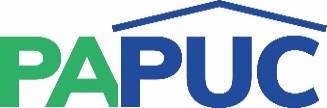 COMMONWEALTH OF PENNSYLVANIAPENNSYLVANIA PUBLIC UTILITY COMMISSIONCOMMONWEALTH KEYSTONE BUILDINGOffice of Administrative Law Judge400 NORTH STREETHARRISBURG, PENNSYLVANIA 17120I